FACULTAD: ___________________________  PROGRAMA INSCRITO: __________________________INFORMACION EXPERIENCIA EN INVESTIGACIÓNINFORMACION DE PUBLICACIONES Y PARTICIPACIONES EN CONGRESOSSI USTED HA SIDO OBJETO DE DISTINCIONES Y PREMIOS (Académicos, Profesionales, Curriculares, Comunitarios) ESCRIBA CUALES Y EL METODO DE SELECCIÓN.____________________________________________________________________________________________________________________________________________________________________________________________________________________________________________________________________________________________________________________________________________________SI USTED PERTENECE A ALGUNA ASOCIACION CIENTIFICA, PROFESIONAL, CULTURAL, SOCIAL O CIVICA , Enúnciela a continuación:INDIQUE LAS RAZONES POR LAS QUE DESEA SEGUIR EL PROGRAMA DE POSGRADO O LOS FACTORES QUE LE LLEVARON A PENSAR QUE ESTE SERIA DE GRAN UTILIDAD EN EL DESARROLLO DE SU VIDA PROFESIONAL.__________________________________________________________________________________________________________________________________________________________________________________________________________________________________________________________________________________________                   _________________________________                       __________________________________                                           FIRMA        			          FECHA DE ENTREGA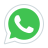 INFORMACIÓN GENERAL DEL ASPIRANTEPRIMER APELLIDO: __________________________________ SEGUNDO APELLIDO:_____________________________PRIMER NOMBRE:____________________________________ SEGUNDO NOMBRE:______________________________ESTADO CIVIL:________________________________________________________________________________________                                                                                                                                                                                                                                                                             FECHA DE NACIMIENTO:  ____  ____  ____      SEXO:  MASCULINO ____    FEMENINO ____                                                   D        M       ADOCUMENTO DE IDENTIDAD: TIPO ______________ NO. _________________ FECHA DE EXPEDICIÓN _________________________ CIUDAD DE EXPEDICIÓN___________________________RESIDENCIADIRECCIÓN:____________________________________________ BARRIO:_______________________________________ZONA DE RESIDENCIA:__________________________________ MUNICIPIO: ___________________________________PAÍS: ______________________________TELÉFONO:_______________ CELULAR: _______________________________E-MAIL: _______________________________________________________________________________________________E-MAIL 2: _____________________________________________________________________________________________PERTENECE A UN GRUPO ETNICO: SI ___ NO ___ CUAL____________________________________________________PERSONA CON DISCAPACIDAD: SI ___ NO___ CUAL ______________________________________________________VINCULACIÓN LABORALNOMBRE DE LA EMPRESA: ____________________________________ NIT: ____________________________________DIRECCIÓN: ______________________________________________ CARGO: ____________________________________TELÉFONO: _____________________________________ E-MAIL: ______________________________________________E-MAIL 2: _____________________________________________________________________________________________INFORMACION FORMACION UNIVERSITARIA – PREGRADO Y POSGRADOUNIVERSIDADTÍTULO OBTENIDOFECHA GRADOAA/MM/DDUNIVERSIDADTÍTULO OBTENIDOFECHA GRADOAA/MM/DDIDIOMASComprende al LeerComprende al OírHablaEscribeInglésAlemán FrancésOtros: _______INFORMACION EXPERIENCIA LABORAL INSTITUCIÓNCARGOINGRESORETIROTOTAL, MESES DE EXPERIENCIAINSTITUCIÓNTÍTULO DE LA INVESTIGACIÓNAÑO DE INCIOAÑO FINESTADOPARTCIPACIÓN O PUBLICACIÓNEVENTOFECHACIUDADNOMBRE DE LA ASOCIACIONCALIDADFECHA DE INGRESOREFERENCIAS ACADEMICAS:  Indique tres personas que puedan dar sus referencias académicas:NOMBRES Y APELLIDOSPOSICIONDIRECCIONTELEFONOFINANCIAMIENTO DE SUS ESTUDIOSRecursos Propios   ___    Padres ___    Familiares ___    Beca ___   Crédito Educativo ___     Empresa ___REQUISITOS DE INSCRIPCIÓN:Formulario de Inscripción debidamente diligenciado. Los aspirantes extranjeros, una vez admitidos, presentar el respectivo permiso según leyes migratorias del país. Los aspirantes extranjeros, deben anexar copia de pasaporte o visa vigente, notas apostilladas y diploma fondo negro apostillado.Mayor información a los teléfonos        322-3163062 - 5776655-5752651 Ext. 337E-mail: uvirtual@ufps.edu.co - posgrados@ufps.edu.co